4-H Online 2.0 Animal Entry Guide
Horse Project- Deadline the last Thursday In April annually
*Note: For 4-H Members 8 and aboveGather the following items for your Animals: Three Photos- Right and Left Profile Photo- Show entire Horse, and Face Photo - JPEGPremise ID- Where your animal is keptRabies certificate and tag number – PDF Identifying information including, name, registration numbers, birthdate, height, etc. DO NOT NEED – County use form, Lease agreement, bill of sale or brand inspection. Log into 4-H OnlineUse your family email and password https://V2.4HOnline.comClick “View”, next to Member’s Name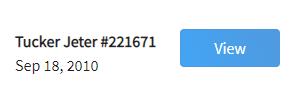 Locating ‘Animals’ Desktop, select “Animals” from the left side navigation 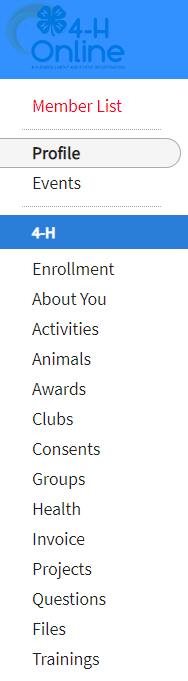 Smart Phone or Tablet, click on the 3 bars in the top left corner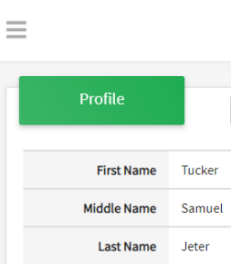 With either option, this will bring up a drop down list to begin adding Animals.Adding an AnimalClick "Add an Animal" 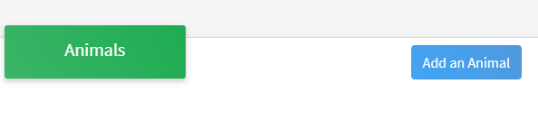 Then select “Add New Animal” 
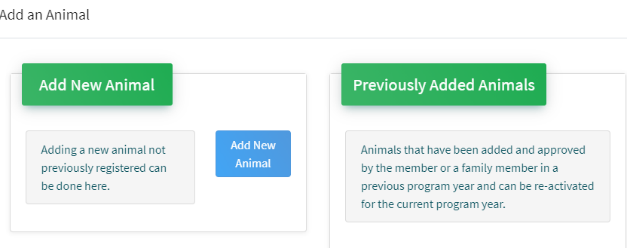 Select Horse, from the drop down. REQUIRED: Enter Animal’s name, click “Save”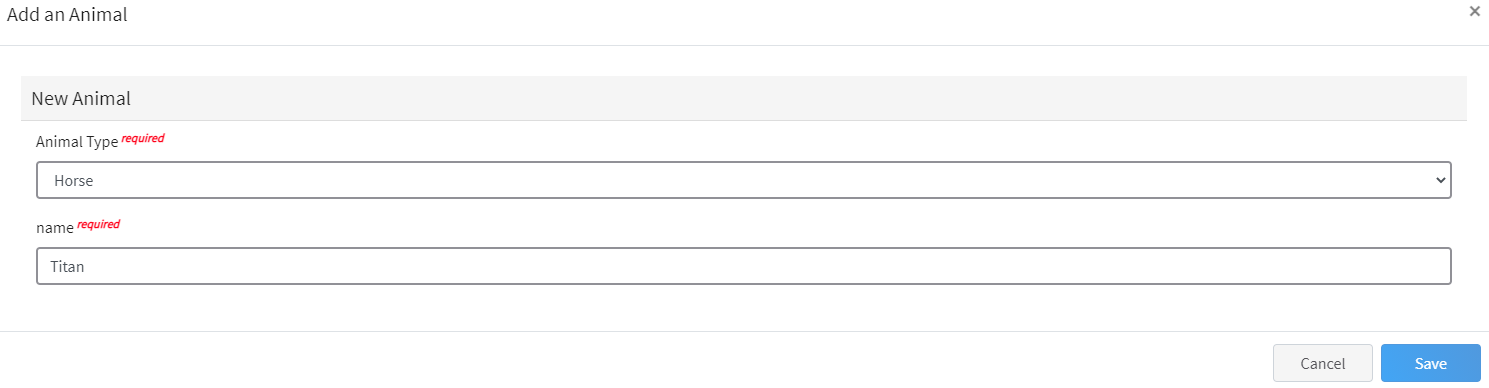 Next, click “Show Questions”
Animal Entry is open for the current enrollment year. - Is all information complete? Check all county animal entry deadlines. 
READ All County instructions for each animal species as county requirements vary. 
                                                         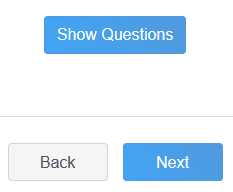 The animal’s name will be carried over from the previous screen. This would be the Animal Common Name or Barn Name
   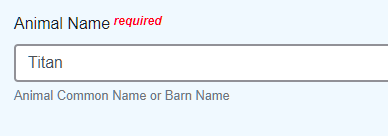 Enter the animal’s birth date.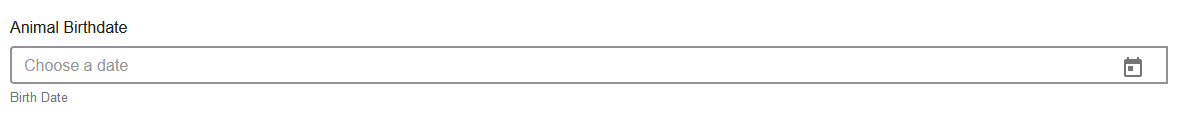 Choose the breed from the drop-down box.  Choose “other breed” or “mixed breed” if breed isn’t listed.  ONLY select one breed.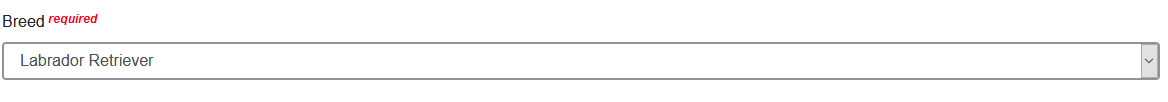 Fill in a description of the horses’ colors and markings. 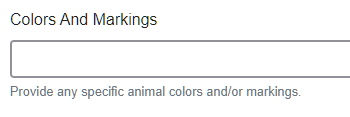 Enter the horses’ height in inches as measured from the ground to withers (highest point of the horses’ shoulders).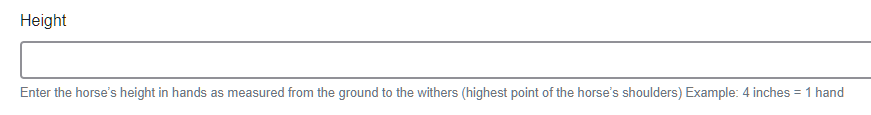 Enter Premises or Location ID, if applicable in your county.
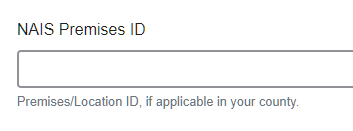 Enter whether you own or lease the horse.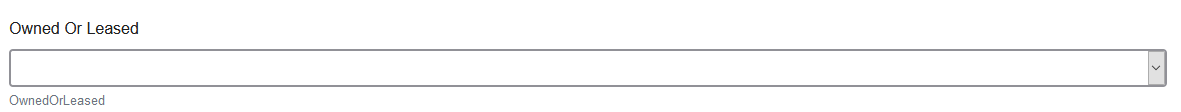 Enter the registered name if your horse is registered.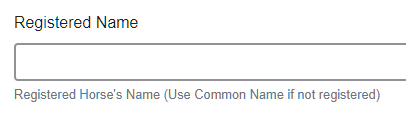 Enter the Animal Gender – male or female.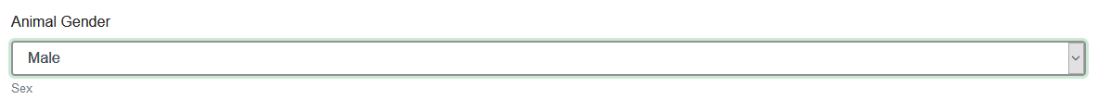 Enter Tattoo or Brand, if applicable
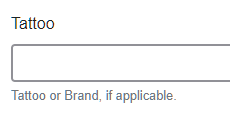 Click “Next”, continue with the “File Uploads” that are required by your local county extension office. These will vary by county and species. Boulder County Requires the following: (left side/right side/front face view photos) No County use form. 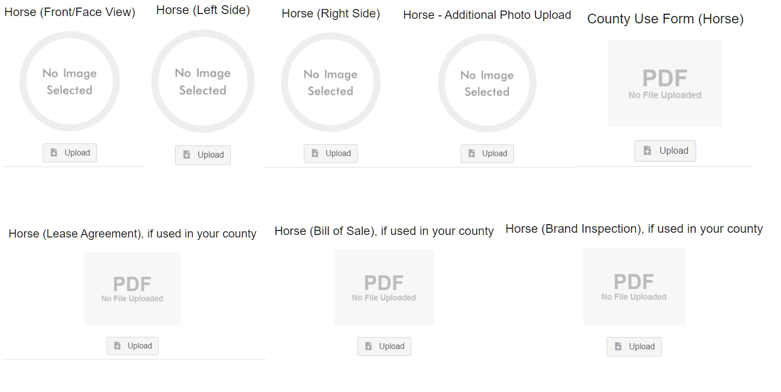 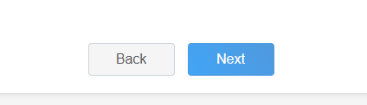 Confirm all information, click ‘submit’

                                                           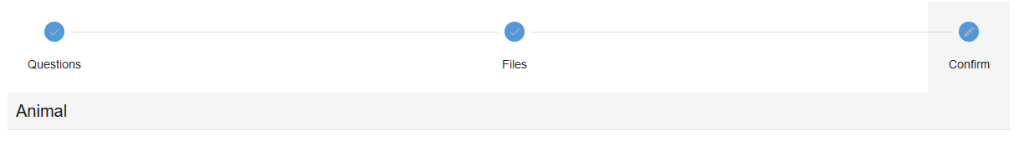 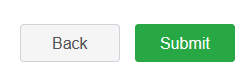 County Extention staff, will review all information. If more is needed, members can edit. Once “Approved” by your local county extension office an email will be sent to your family account (example below) A time and date stamp for each animal.

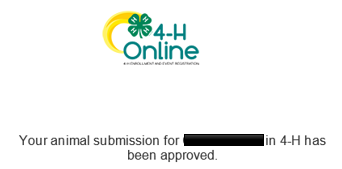 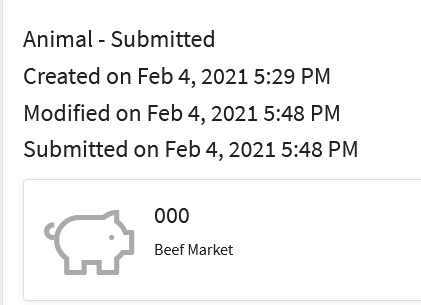 Questions, please contact the Boulder County 4-H Office staff,  Lisa Wallace, lwallace@bouldercounty.org. 